Septiembre 26,  2022International ID. Buzz Show: cuatro nuevos vehículos prototipo ID. Buzz se estrenaron mundialmente en IAA 2022IAA Transportation 2022 se convirtió en el ID. Buzz Show: en paralelo con el nuevo ID. Buzz1 y el ID. Buzz Cargo2 que, recientemente fue galardonada como la Van del Año 2023, Volkswagen Vehículos Comerciales mostró como estreno mundial, cuatro innovadores vehículos prototipo ID. Buzz de fabricantes de superestructuras, que están por comenzar a producirse. El primer vehículo para paramédicos basado en el ID. Buzz ha sido creado por el fabricante de superestructuras Bösenberg. Con la llegada de este auto con motor eléctrico, también incursiona ahora en los vehículos de emergencia. El fabricante de superestructuras Snoeks se presenta con el prototipo ID. Buzz Flex-Cab3, una especie de Caravelle eléctrica para el transporte de pasajeros. También se presentó el primer vehículo refrigerado3 ID. Buzz de los especialistas de Wükaro. Una camioneta espaciosa con 6 m3 de capacidad de carga fue exhibida por el especialista en superestructuras Veth: el primer ID. Buzz con una carrocería de caja3. En cooperación con CS/Würth, un ID. Buzz Cargo2 con sistema de estantería también se ha producido como el ServiceVan de Miele.Revolucionario: El nuevo ID. Buzz es el Combi de una nueva era: versátil como todos sus predecesores y una verdadera multiherramienta. Como MPV y camioneta está llevando al auto eléctrico a cada vez más segmentos y, por lo tanto, se está convirtiendo en algo revolucionario. El potencial de la línea de productos ahora se demuestra por la gran variedad de vehículos prototipo de los fabricantes de superestructuras que se exhibieron en IAA Transportation 2022.El prototipo del ID. Buzz Flex-Cab: el especialista holandés en superestructuras Snoeks ha equipado a un ID. Buzz Cargo para usarse en el transporte de pasajeros. El prototipo del ID. Buzz Flex-Cab de cinco asientos se convierte así en una Caravelle alimentada eléctricamente. El vehículo prototipo está equipado con un asiento para tres personas en la parte posterior; se puede utilizar en dos posiciones (estándar o con espacio adicional para las piernas) o se puede plegar completamente, incluyendo la parte inferior del asiento. El ajuste y plegado del asiento hacia arriba o hacia abajo se realiza eléctricamente a través de un interruptor en los pilares B o D. Gracias a que es posible utilizar el asiento de una manera muy flexible, el compartimento trasero con aire acondicionado se puede adaptar al transporte de pasajeros o de mercancías. Al mostrar el prototipo del ID. Buzz Flex-Cab eléctrico, Snoeks presenta un prototipo de transporte de pasajeros altamente innovador, que puede ser utilizado, por ejemplo, como camioneta, taxi, minibús comunitario o el vehículo perfecto para los oficios manuales.Vehículo ID. Buzz para paramédicos: el nuevo ID. Buzz se diseñó de una manera que le permite, como MPV o camioneta, realizar tareas especiales, por ejemplo, como vehículo paramédico. Los autos eléctricos han llegado así también a este sector. El fabricante alemán de superestructuras Bösenberg ahora está mostrando en IAA con un vehículo prototipo que está por comenzar a producirse cómo luce un auto ID. Buzz para paramédicos y qué puede hacer. A bordo del primer vehículo ID. Buzz para paramédicos hay espacio para hasta tres personas. El espacio de carga se ha convertido en un lugar de trabajo para el doctor y su equipo médico.Para ello, Bösenberg ha desarrollado un concepto modular para que la integración completa del equipo y todos los componentes especiales requiera hacer solamente cambios mínimos al vehículo base. También se incorpora al concepto el sistema especial de señalización, el cual funciona con un sistema de batería separado.ID. Buzz Cargo con carrocería de caja: Veth Automotive combinó el diseño icónico del ID. Buzz con un cubo en la sección trasera para así presentar el primer ID. Buzz con una superestructura de caja. Gracias a la caja, la capacidad de carga aumenta de los ya muy buenos 3.9 m3 a más amplios 6.0 m3. En consecuencia, el ID. Buzz Cargo puede transportar una carga de hasta 680 kg. Los costados y la parte posterior de la caja pueden estar equipados con puertas convencionales, puertas corredizas y/o persianas desplegables.Eso garantiza que los conductores de servicios de mensajería, por ejemplo, puedan alcanzar los paquetes desde cualquier costado. El vehículo prototipo que se exhibió en la IAA está equipado con una puerta en el lado del pasajero del asiento delantero que se extiende hacia abajo, con persianas en el lado del conductor y con grandes puertas laterales en la parte posterior. También hay gran espacio en la caja para colocar los logotipos de empresas y publicidad. La caja está equipada con un piso que evita que la carga se deslice y que resiste el desgaste.Vehículo refrigerado ID. Buzz Cargo: Como la primera compañía en hacerlo, el fabricante alemán de superestructuras Wükaro presentó un ID. Buzz Cargo en IAA en la forma de vehículo refrigerado. Fue diseñado específicamente para entregas en el centro de la ciudad, para la llamada “última milla”. Una innovación aquí es la combinación del sistema de propulsión eléctrico y un sistema de enfriamiento que también es eléctrico. El sistema de enfriamiento consiste en una unidad de enfriamiento de 230 V de bajo perfil en el techo (evaporador de techo plano), cuatro baterías de iones de litio (cada una de 100 amperes-hora de carga nominal) y un inversor (transforma el voltaje de DC en voltaje de CA) con un cargador de batería integrado. Alojadas de manera que ahorran espacio dentro de los arcos de las ruedas, las cuatro baterías permiten que el sistema funcione de manera independiente durante seis a ocho horas. También es posible enfriar previamente el espacio de carga siempre que el ID. Buzz Cargo esté conectado a la red eléctrica. Dependiendo de la especificación, el vehículo prototipo puede soportar una carga de hasta 390 kg, suficiente para alimentos congelados que se ordenan en línea, especialidades para restaurantes o la reinvención de la clásica camioneta de helados. ID. Buzz Cargo como ServiceVan de Miele: Como parte de un proceso de desarrollo conjunto entre CS/Würth y Vehículos Comerciales Volkswagen, se han implementado en este vehículo las peticiones especiales del cliente Miele. El espacio de carga de la camioneta eléctrica, por ejemplo, ha sido equipado con un sistema de estantería adaptado a las especificaciones de los técnicos de servicio para almacenar materiales, repuestos y herramientas para el personal de atención al cliente de Miele. Una consola central con mesa plegable integrada sirve como lugar de trabajo para el conductor en el compartimiento del pasajero. El acabado especial de la pintura con el típico “rojo paprika” de Miele es particularmente llamativo.Pabellón 12 y área exterior: Los modelos de producción los vehículos prototipo ID. Buzz se mostraron en el IAA Transportation de este año en Hannover del 20 al 25 de septiembre en el stand de Vehículos Comerciales Volkswagen. También los modelos de VWCV de las líneas de productos Caddy, T6.1, Multivan, Amarok y Crafter fueron el foco de atención en IAA. 1 ID. Buzz Pro (150 kW/204 PS) consumo de energía eléctrica NEDC (combinado) en kWh/100 km: 18.9. Emisiones de CO2 (combinadas) en g/km: 0.2 ID. Buzz Cargo (150 kW/204 PS) consumo de energía eléctrica (combinado) en kWh/100 km: 22.2 - 20.4; emisiones de CO2 (combinado) en g/km: 0. Las únicas cifras de consumo y emisiones disponibles para el vehículo ahora se basan en el WLTP, no en el NEDC.3 El vehículo es un vehículo prototipo que está cerca de producirse.4 Los vehículos mencionados no están disponibles en México.ID Buzz Cargo fue premiada como la Van del año 2023 por la IAA Transportation.Prototipo del ID. Buzz Flex-Cab: una Caravelle eléctrica de la era moderna.El ID. Buzz para paramédicos: los vehículos comerciales se vuelven eléctricos.El ID. Buzz con carrocería de caja: 6 m3 de espacio para la última milla.El vehículo refrigerado ID. Buzz: un Cargo genial, con sistema de enfriamiento eléctrico.El ID. Buzz Cargo como ServiceVan de Miele: una camioneta con sistema de estantería.Contacto para prensaVolkswagen MéxicoJavier Díaz	Relaciones PúblicasJavier.diazl@vw.com.mx 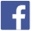 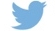 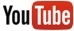 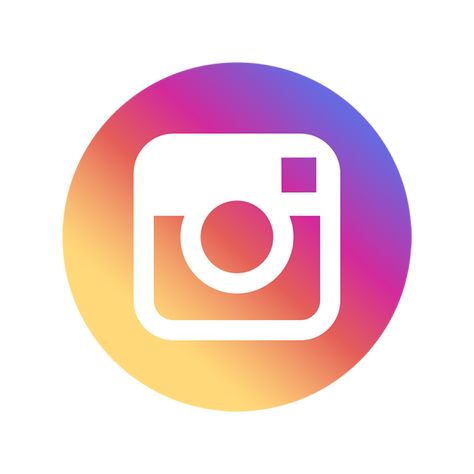 Más información en:https://www.vwcomerciales.com.mx/